ĐƠN ĐẶT HÀNG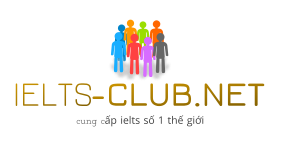 I. THÔNG TIN CHỨNG CHỈ IELTS:Top of FormĐề nghị loại :  General Training: Academic:   Bottom of FormĐề nghị ngày thi ( Test date):Tên họ ( Family name) :Chữ lót và Tên (Middle name and First name):Birth date ( ngày sinh):Số CMND hay Passport:Giới Tính:   Nam:Nữ:Quốc Tịch :Số điểm thi mong muốn :Listening score:Reading score:Writing score:Speaking score:Overall score:CEFR Level:Đề nghị trung tâm thi:IDP:British Council:Khác:Tại thành phố:                                 Quốc Gia:Tôi có nhu cầu mua:Chứng chỉ IELTS bảng gốc:Dịch vụ upload lên hệ thống toàn cầu:2. THÔNG TIN THANH TOÁN BẰNG THẺ:Card Type ( Visa, Master, ….):Card number:Expired date:Họ tên đầy đủ trên Card:3 chữ số cuối cùng phía sau mặt card:3. ĐỊA CHỈ GIAO HÀNG:Số nhà:Đường phố:Thành phố/Tỉnh:Zipcode:Quốc gia: Lưu ý:Chổ nào Bạn chưa có thông tin hoặc không rõ thì để trống để bộ phận chuyên môn điền giúp net﷽﷽﷽﷽﷽﷽﷽﷽﷽﷽﷽   bạnSau khi điền thông tin xong thì gởi file đơn hàng  về địa chỉ email : info@ielts-club.net